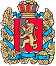 ШАПКИНСКИЙ СЕЛЬСКИЙ СОВЕТ ДЕПУТАТОВ ЕНИСЕЙСКОГО РАЙОНА	                     КРАСНОЯРСКОГО КРАЯ                          РЕШЕНИЕ         15.11.2021г.		                  п. Шапкино	            	             №21-100рО передаче осуществления части полномочий по вопросу местного значения поселения по созданию, содержанию и организации деятельности аварийно-спасательной службыорганам местного самоуправления района В соответствии со статьями 14, 15 Федерального закона от 06.10.2003 №131-ФЗ «Об общих принципах организации местного самоуправления в Российской Федерации», Бюджетным кодексом Российской Федерации, в целях оперативного решения по исполнению бюджета, целевому использованию и своевременному предоставлению отчётности по целевым бюджетным средствам, руководствуясь Уставом Шапкинского сельсовета, Шапкинский сельский Совет депутатов РЕШИЛ:          1. Передать осуществление части полномочий по вопросу местного значения поселения, предусмотренных пунктом 24 частью 1 статьи 14 Федерального закона от 06.10.2003 № 131-ФЗ «Об общих принципах организации местного самоуправления в Российской Федерации», на 2022 финансовый год и плановый период 2023-2024 органам местного самоуправления Енисейского района, а именно:          -по созданию, содержанию и организации деятельности аварийно-спасательных служб и аварийно-спасательных формирований на территории Шапкинского сельсовета         2. Поручить главе Шапкинского сельсовета Загитовой Л.И. заключить соглашение о передаче поселением осуществления части полномочий по решению вопроса местного значения муниципального образования Шапкинский сельсовет Енисейского района Красноярского края муниципальному образованию Енисейский район Красноярского края.         3. Контроль за исполнением настоящего решения возложить на комиссию по контрольно-правовым отношениям, финансам и бюджету.                  4. Настоящее решение вступает в силу с 01.01.2022 года, и подлежит официальному опубликованию (обнародованию) в официальном печатном издании Шапкинский вестник и на официальном интернет-сайте администрации Шапкинского сельсовета.Председатель Шапкинского                                                     Глава Шапкинского сельсоветасельского Совета депутатов                                                                                         А.В. Наконечный                                                                             Л.И. Загитова